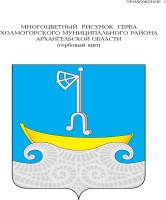 СОБРАНИЕ ДЕПУТАТОВ МУНИЦИПАЛЬНОГО ОБРАЗОВАНИЯ «ХОЛМОГОРСКИЙ МУНИЦИПАЛЬНЫЙ РАЙОН»шестого созыва (двенадцатая сессия)РЕШЕНИЕот 17 марта 2020 года                                                                               № 76Об утверждении Правил установки и эксплуатации рекламных конструкций на территории Холмогорского муниципального района Архангельской областиВ соответствии с Федеральным законом от 13 марта 2006 года № 38-ФЗ «О рекламе», Федеральным законом от 06 октября 2003 года № 131-ФЗ «Об общих принципах организации местного самоуправления в Российской Федерации», Собрание депутатов муниципального образования «Холмогорский муниципальный район» решает:1. Утвердить прилагаемые Правила установки и эксплуатации рекламных конструкций на территории Холмогорского муниципального района Архангельской области.2. Признать утратившим силу:решение Собрания депутатов муниципального образования «Холмогорский муниципальный район» от 19 декабря 2006 года № 113 «Об утверждении Положения о порядке размещения наружной рекламы на территории муниципального образования «холмогорский муниципальный район»;решение Собрания депутатов муниципального образования «Холмогорский муниципальный район» от 26 февраля 2008 года № 162 «О внесении изменений в решение Собрания депутатов муниципального образования «Холмогорский муниципальный район» от 19 декабря 2006 года № 113 «Об утверждении Положения о порядке размещения наружной рекламы на территории муниципального образования «Холмогорский муниципальный район»;решение Собрания депутатов муниципального образования «Холмогорский муниципальный район» от 17 декабря 2009 года № 22 «О внесении изменений в Положение о порядке размещения наружной рекламы на территории МО «Холмогорский муниципальный район»;решение Собрания депутатов муниципального образования «Холмогорский муниципальный район» от 19 декабря 2013 года № 2 «О внесении изменений в Положение о порядке размещения наружной рекламы на территории муниципального образования «Холмогорский муниципальный район».3. Настоящее решение вступает в силу со дня его официального опубликования (обнародования) в газете «Холмогорский вестник».Председатель Собрания депутатовмуниципального образования«Холмогорский муниципальный район»                                        Р.Е. ТомиловаГлава муниципального образования«Холмогорский муниципальный район»                                   Н.В. БольшаковаПРАВИЛА УСТАНОВКИ И ЭКСПЛУАТАЦИИ РЕКЛАМНЫХ КОНСТРУКЦИЙ НА ТЕРРИТОРИИ ХОЛМОГОРСКОГО МУНИЦИПАЛЬНОГО РАЙОНА АРХАНГЕЛЬСКОЙ ОБЛАСТИ1. Общие положения 1.1. Правила установки и эксплуатации рекламных конструкций на территории Холмогорского муниципального района Архангельской области (далее – Правила) устанавливают единые требования к распространению наружной рекламы, к размещению, установке, эксплуатации рекламных конструкций и контролю за соблюдением этих требований.1.2. Правила разработаны в соответствии с Федеральным законом от 13 марта 2006 года № 38-ФЗ «О рекламе» (далее - Федеральный закон «О рекламе»), Федеральным законом от 06 октября 2003 года № 131-ФЗ «Об общих принципах организации местного самоуправления в Российской Федерации», Градостроительным кодексом Российской Федерации Земельным кодексом Российской Федерации, Жилищным кодексом Российской Федерации,   нормативными правовыми актами Российской Федерации, органов местного самоуправления муниципального образования «Холмогорский муниципальный район» и иными нормативными правовыми актами, определяющими требования к распространению наружной рекламы, к установке и эксплуатации рекламных конструкций.1.3. Соблюдение Правил обязательно для всех лиц, принимающих участие в деятельности по установке и (или) эксплуатации рекламных конструкций, распространении наружной рекламы на территории муниципального образования «Холмогорский муниципальный район» (далее – муниципальное образование).1.4. Установка рекламных конструкций и их эксплуатация на территории муниципального образования осуществляется в соответствии с Правилами.1.5. Отдел строительства и архитектуры администрации муниципального образования «Холмогорский муниципальный район» (далее – отдел) осуществляет следующие полномочия:  а) разрабатывает и утверждает Схему размещения рекламных конструкций на территории муниципального образования; б) принимает решения о выдаче или отказе в выдаче разрешения на установку и эксплуатацию рекламных конструкций на территории муниципального образования;в) координирует деятельность, связанную с установкой и эксплуатацией рекламных конструкций, и осуществляет контроль за соблюдением требований действующего законодательства Российской Федерации о рекламе;г) ведет реестр рекламных конструкций, установленных на территории муниципального образования;д) определяет типы и виды рекламных конструкций, допустимых и недопустимых к установке на всей территории муниципального образования или части его территории, в том числе требования к таким рекламным конструкциям, с учетом необходимости сохранения внешнего архитектурного облика сложившейся застройки населенных пунктов Холмогорского района;е) разрабатывает и утверждает административный регламент предоставления муниципальной услуги по выдаче разрешений на установку и эксплуатацию рекламных конструкций на территории муниципального образования;ж) выдает предписание о демонтаже рекламных конструкций, установленных и (или) эксплуатируемых без разрешений, срок действия которых не истек, а также об удалении информации, размещенной на таких рекламных конструкциях. Демонтаж рекламных конструкций производится в порядке и по основаниям, установленным Федеральным законом «О рекламе»;з) принимает решение об аннулировании разрешения на установку и эксплуатацию рекламных конструкций на территории муниципального образования;и) координирует деятельность, связанную с распространением социальной рекламы в порядке и по основаниям, установленным Федеральным законом «О рекламе»; к) осуществляет иные полномочия в соответствии с законодательством Российской Федерации, связанные с установкой рекламных конструкций на территории муниципального образования и контролем за исполнением действующего законодательства в сфере наружной рекламы. 1.6. Установка и эксплуатация рекламных конструкций на территории муниципального образования допускаются при наличии разрешения на установку и эксплуатацию рекламной конструкции.2. Основные понятияВ Правилах используются следующие понятия:1) реклама – информация, распространенная любым способом, в любой форме и с использованием любых средств, адресованная неопределенному кругу лиц и направленная на привлечение внимания к объекту рекламирования, формирование или поддержание интереса к нему и его продвижение на рынке;2) наружная реклама – реклама, распространяемая с использованием рекламных конструкций, монтируемых и располагаемых в местах размещения рекламных конструкций;3) рекламораспространитель – лицо, осуществляющее распространение рекламы любым способом, в любой форме и с использованием любых средств;4) социальная реклама – информация, распространенная любым способом, в любой форме и с использованием любых средств, адресованная неопределенному кругу лиц и направленная на достижение благотворительных и иных общественно полезных целей, а также обеспечение интересов государства;5) владелец рекламной конструкции (физическое или юридическое лицо) – собственник рекламной конструкции либо иное лицо, обладающее вещным правом на рекламную конструкцию или правом владения и пользования рекламной конструкцией на основании договора с ее собственником;6) временные рекламные конструкции – рекламные конструкции, срок размещения которых обусловлен их функциональным назначением и местом установки (строительные сетки, ограждения строительных площадок, мест торговли и иных подобных мест, другие аналогичные технические средства) и составляет не более чем двенадцать месяцев;7) рекламные конструкции – технические средства стабильного территориального размещения, используемые для распространения наружной рекламы (щиты, стенды, строительные сетки, перетяжки, электронные табло, проекционное и иное предназначенное для проекции рекламы на любые поверхности оборудование, воздушные шары, аэростаты и другие);8) рекламная поверхность (информационное поле рекламной конструкции) – часть рекламной конструкции, непосредственно используемая для распространения на ней информации коммерческого или социального характера, определяемая в квадратных метрах;9) места размещения рекламных конструкций – земельные участки, фасады, крыши, иные конструктивные элементы зданий строений, столбы, опоры наружного освещения, эстакады, трубопроводы, путепроводы, торговые павильоны, остановочные пункты движения общественного транспорта, кабины телефонов-автоматов, строительные ограждения, а также иные объекты, используемые для размещения на них рекламных конструкций;10) заявитель – физическое или юридическое лицо (либо его представитель по доверенности), являющееся собственником или иным законным владельцем недвижимого имущества, к которому присоединяется рекламная конструкция, либо владелец рекламной конструкции;11) разрешение на установку и эксплуатацию рекламной конструкции – муниципальный правовой акт, дающий право на установку и эксплуатацию рекламной конструкции для распространения на ней наружной рекламы на территории муниципального образования, выдаваемый администрацией муниципального образования.3. Общие требования к размещению рекламных конструкций3.1. Рекламные конструкции должны быть безопасны, спроектированы, смонтированы, изготовлены и установлены в соответствии со строительными нормами и правилами, иными нормативными правовыми актами, содержащими требования для конструкций соответствующего типа. Рекламные конструкции также должны соответствовать требованиям   технических регламентов.3.2. Рекламные конструкции должны иметь маркировку с указанием, рекламораспространителя и его телефона. Маркировка должна располагаться под информационным полем;3.3. Рекламные конструкции не должны:а) препятствовать восприятию рекламы и информации, размещенной на другой конструкции; б) размещаться на деревьях, кустарниках, дорожных знаках;в) создавать помех для очистки кровель от снега и льда;г) иметь видимых элементов соединения различных частей конструкции (болтовые соединения, элементы опор, технологические косынки и так далее). 3.4. Отдельно стоящие рекламные конструкции устанавливаются с соблюдением следующих требований:а) фундаменты должны быть заглублены ниже уровня грунта с последующим восстановлением газона на нем. Допускается размещение выступающих более чем на  фундаментов опор на тротуаре или иной территории при наличии бортового камня или дорожных ограждений, если это не препятствует движению пешеходов и уборке улиц.б) должны быть двухсторонними, за исключением случаев, когда восприятие одной из сторон конструкции невозможно из-за наличия естественных или искусственных препятствий или конструкции установлены на дорогах с односторонним движением.3.5. Рекламные конструкции на зданиях, строениях, сооружениях должны устанавливаться с соблюдением следующих требований:а) при размещении на крышах зданий, строений, сооружений должны иметь систему аварийного отключения от сети электропитания;б) установка и эксплуатация рекламной конструкции не должна нарушать прочностные характеристики несущих элементов здания, строения, сооружения, к которому она присоединяется, затруднять или делать невозможным функционирование объектов инженерной инфраструктуры;в) не допускается размещение рекламных конструкций без каркаса непосредственно на конструктивных элементах зданий, строений, сооружений;г) работы по установке рекламных конструкций производятся на основании согласованных в установленном порядке проектов рекламных конструкций, паспортов цветового решения фасадов. 3.6. Не допускается:а) размещение любых рекламных конструкций   ближе  от памятных досок, установленных на фасадах домов; рядом со знаками дорожного движения; перекрывающих знаки адресации (унифицированные элементы городской ориентирующей информации, обозначающие наименования улиц, номера домов, корпусов, подъездов и квартир в них);б) размещение рекламных конструкций на фасадах зданий, строений, сооружений на расстоянии более  от стены данного здания, строения, сооружения;в) размещение рекламных конструкций на ограждениях и плите балконов, лоджиях и эркерах;г) использование наружных поверхностей ограждающих конструкций зданий в качестве рекламных конструкций, с изображением, непосредственно нанесенным на поверхность;д) установка и эксплуатация рекламных конструкций на фасадах зданий, закрывающих архитектурные детали (колонны, пилястры, капители, карнизы, пояса, тяги, филенки, наличники, окна, двери, порталы входов, фронтоны и прочее), архитектурно-художественный и скульптурный декор зданий (барельефы, акротерии, балюстрады, замковые камни, орнаментальные порезки и прочее), а также искажающих целостность восприятия архитектуры;е) размещение рекламных конструкций с информационной поверхностью большого формата в виде рекламных панно с основой из баннерной ПВХ ткани, полностью или частично закрывающих оконные проемы, витрины;ж) использование в качестве рекламных конструкций наружной поверхности стекла (окраска, покрытие самоклеящимися пленками, размещение печатных материалов, баннерных тканей), устанавливаемого в оконных проемах и витринах зданий;и) распространение наружной рекламы на временных рекламных конструкциях, указанных в п. 6 разд. 2 настоящих Правил, информационная поверхность которой размером по вертикали более 1/3 высоты временной рекламной конструкции, а также с выходом за пределы габаритных размеров временной рекламной конструкции.4. Условия размещения рекламных конструкций на территории муниципального образования 4.1. Размещение рекламных конструкций на земельных участках независимо от форм собственности, а также на зданиях или ином недвижимом имуществе, находящихся в собственности субъектов Российской Федерации или муниципальной собственности, осуществляется согласно утвержденной Схеме размещения рекламных конструкций на территории муниципального образования (далее – Схема). Схема является документом, определяющим места размещения рекламных конструкций, типы и виды рекламных конструкций, установка которых допускается в данных местах.4.2. Схема должна соответствовать документам территориального планирования и обеспечивать соблюдение внешнего архитектурного облика сложившейся застройки, градостроительных норм и правил, требований безопасности и содержать карты размещения рекламных конструкций с указанием типов и видов рекламных конструкций, площади информационных полей и технических характеристик рекламных конструкций.4.3. Схема и вносимые в нее изменения подлежат опубликованию (обнародованию) в порядке, установленном для официального опубликования (обнародования) муниципальных правовых актов, и размещению на официальном информационном Интернет-портале муниципального образования.4.4. Заключение договора на установку и эксплуатацию рекламной конструкции на  земельном участке, который находится в муниципальной собственности, а также на здании или ином недвижимом имуществе, находящихся в муниципальной собственности, осуществляется на основе торгов, проводимых в форме аукциона администрацией муниципального образования или уполномоченной ею организацией в соответствии с законодательством Российской Федерации в порядке, утверждаемом администрацией муниципального образования. Аукцион на право заключения договора на установку и эксплуатацию рекламной конструкции проводится только в отношении рекламных конструкций, указанных в Схеме с внесенными в нее изменениями.5. Порядок оформления разрешения на установку рекламной конструкции5.1. Разрешение на установку и эксплуатацию рекламной конструкции выдается отделом в соответствии с утвержденным административным регламентом предоставления муниципальной услуги по выдаче разрешений на установку рекламной конструкции.Разрешение на установку и эксплуатацию рекламной конструкции выдается лицу, заключившему с собственником земельного участка либо иной недвижимости договор на установку и эксплуатацию рекламной конструкции, а если рекламная конструкция устанавливается на земельном участке, находящемся в муниципальной собственности или государственная собственность на который не разграничена, либо на здании или ином недвижимом имуществе, находящемся в муниципальной собственности, - лицу, признанному победителем аукциона на заключение договора на установку и эксплуатацию рекламной конструкции.Организатором аукциона выступает Комитет по управлению имуществом администрации МО «Холмогорский муниципальный район». Порядок и условия проведения аукциона, методика расчета платы за размещение рекламных конструкций на объектах муниципальной собственности муниципального образования и земельном участке определяется постановлением администрации муниципального образования.5.2. Разрешение на установку и эксплуатацию рекламной конструкции выдается отделом на каждую рекламную конструкцию на срок действия договора на установку и эксплуатацию рекламной конструкции. В разрешении указываются владелец рекламной конструкции, собственник земельного участка, здания или иного недвижимого имущества, к которому присоединяется рекламная конструкция, тип рекламной конструкции, технические характеристики, площадь информационного поля, место размещения рекламной конструкции, срок действия разрешения, орган, выдавший разрешение, номер и дата его выдачи, иные сведения.5.3. В случае реорганизации юридического лица, имеющего разрешение, а также перехода права собственности на рекламную конструкцию к иному лицу, правопреемник или владелец рекламной конструкции подает заявление о переоформлении разрешения с приложением документов с момента возникновения права.5.4. Аннулирование разрешения на установку и эксплуатацию рекламной конструкции производится на основаниях, установленных действующим законодательством Российской Федерации о рекламе.5.5. Разрешение может быть признано недействительным в судебном порядке в случаях, установленных действующим законодательством Российской Федерации.6. Порядок установки, монтажа и эксплуатации рекламной конструкции6.1. Установка и эксплуатация рекламной конструкции осуществляется ее владельцем по договору с собственником земельного участка, здания или иного недвижимого имущества, к которому присоединяется рекламная конструкция, либо с лицом, управомоченным собственником такого имущества, в том числе с арендатором, при наличии разрешения на установку и эксплуатацию рекламной конструкции, выдаваемого отделом, на срок, не превышающий срок договора аренды недвижимого имущества.6.2. Договор на установку и эксплуатацию рекламной конструкции в соответствии с частью 5 статьи 19 Федерального закона «О рекламе» заключается на срок не менее пяти лет и не более десяти лет, за исключением договора на установку и эксплуатацию временного объекта наружной рекламы, который может быть заключен на срок не более чем двенадцать месяцев.По окончании срока действия договора на установку рекламной конструкции обязательства сторон по договору прекращаются. Заключение договора на установку и эксплуатацию рекламной конструкции осуществляется в соответствии с нормами Федерального закона и гражданского законодательства.6.3. В случае, если недвижимое имущество, к которому присоединяется рекламная конструкция, закреплено собственником за другим лицом на праве хозяйственного ведения, праве оперативного управления или ином вещном праве, договор на установку и эксплуатацию рекламной конструкции заключается с лицом, обладающим правом хозяйственного ведения, правом оперативного управления или иным вещным правом на такое недвижимое имущество, при наличии согласия такого собственника и соблюдении требований законодательства Российской Федерации о рекламе.6.4. Монтаж рекламных конструкций производится после получения разрешения на установку и эксплуатацию рекламной конструкции.6.5. Монтаж рекламных конструкций на зданиях и сооружениях проводится в соответствии с проектной документацией и договором на установку и эксплуатацию рекламной конструкции, монтаж на зданиях и сооружениях производится в присутствии представителей владельца имущества.6.6. Закладка фундаментов рекламных конструкций и проведение других земляных работ при их установке должны осуществляться в соответствии с требованиями действующего законодательства Российской Федерации, регулирующего проведение этих видов работ.6.7. Заявитель обязан в течение года с даты выдачи разрешения на установку и эксплуатацию рекламной конструкции установить конструкцию в соответствии с договором на установку и эксплуатацию рекламной конструкции и паспортом установки рекламной конструкции.6.8. При производстве работ по установке рекламной конструкции владелец рекламной конструкции несет ответственность в соответствии с действующим законодательством Российской Федерации за любые нарушения правил безопасности, а также за неисправности и аварийные ситуации, возникшие из-за нарушения им согласованных с уполномоченными организациями условий монтажа и эксплуатации рекламной конструкции.6.9. Распространение наружной рекламы с использованием рекламных конструкций осуществляется их владельцем, являющимся рекламораспространителем, с соблюдением требований действующего Федерального законодательства.6.10. Владелец объекта наружной рекламы при его эксплуатации обязан обеспечить безопасность этого объекта для жизни и здоровья людей, имущества всех форм собственности и несет установленную действующим законодательством Российской Федерации ответственность за ущерб, причиненный физическим и юридическим лицам в результате необеспечения безопасной эксплуатации.6.11. Владелец объекта наружной рекламы обязан его содержать в надлежащем состоянии, а также обеспечивать уборку прилегающей территории за свой счет и своими силами или заключить договор об обслуживании объекта наружной рекламы и прилегающей территории с соответствующими организациями.6.12. Узлы крепления объекта наружной рекламы к зданиям и сооружениям должны обеспечивать надежное крепление, должны быть защищены от несанкционированного доступа к ним, но при этом должны обеспечивать возможность оперативного демонтажа объекта наружной рекламы.6.13. Лицо, которому выдано разрешение на установку и эксплуатацию рекламной конструкции, обязано уведомлять отдел обо всех фактах возникновения у третьих лиц прав в отношении данного объекта наружной рекламы (сдача рекламной конструкции в аренду, внесение рекламной конструкции в качестве вклада по договору простого товарищества, заключение договора доверительного управления, иные факты).7. Демонтаж рекламных конструкций7.1. Демонтаж рекламных конструкций, установленных без разрешения на установку рекламной конструкции, либо после аннулирования разрешения или признания его недействительным, либо эксплуатируемых без договора (самовольное размещение), производится владельцем рекламной конструкции в месячный срок со дня выдачи предписания отделом с последующим благоустройством территории и восстановлением фасада в том виде, который был до установки конструкций и с использованием аналогичных материалов и технологий. 7.2. При невыполнении владельцем в установленный срок обязанности по демонтажу рекламной конструкции, на основании выданного отделом в его адрес предписания отдел выдает предписание о демонтаже собственнику или иному законному владельцу недвижимого имущества, к которому присоединена рекламная конструкция, за исключением случая присоединения рекламной конструкции к объекту муниципального имущества или рекламной конструкции к общему имуществу собственников помещений в многоквартирном доме при отсутствии согласия таких собственников на установку и эксплуатацию рекламной конструкции.7.3. Собственник или иной законный владелец недвижимого имущества, к которому присоединена рекламная конструкция, обязан демонтировать его в течение месяца со дня выдачи соответствующего предписания.Демонтаж, хранение или в необходимых случаях уничтожение осуществляется за счет собственника или иного законного владельца недвижимого имущества, к которому была присоединена рекламная конструкция.По требованию собственника или иного законного владельца такого недвижимого имущества владелец рекламной конструкции обязан возместить ему разумные расходы, понесенные в связи с демонтажем, хранением или в необходимых случаях уничтожения рекламной конструкции.В случае невыполнения в установленный срок обязанности законным владельцем недвижимого имущества по демонтажу либо законный владелец недвижимого имущества неизвестен, демонтаж рекламной конструкции, его хранение или в необходимых случаях уничтожение осуществляется за счет средств бюджета муниципального образования.По требованию отдела владелец рекламной конструкции либо собственник или иной законный владелец недвижимого имущества, к которому была присоединена рекламная конструкция, обязан возместить необходимые расходы, понесенные в связи с демонтажем, хранением или в необходимых случаях уничтожением.7.4. В случае присоединения рекламной конструкции к объекту муниципального имущества или рекламной конструкции к общему имуществу собственников помещений многоквартирного дома при отсутствии согласия таких собственников на установку и эксплуатацию рекламной конструкции ее демонтаж, хранение и в необходимых случаях уничтожение осуществляется за счет средств бюджета муниципального образования.По требованию отдела владелец рекламной конструкции обязан возместить необходимые расходы, понесенные в связи с демонтажем, хранением или в необходимых случаях уничтожением рекламной конструкции.8. Ответственность за нарушение правил размещения наружной рекламы8.1. За установку и (или) эксплуатацию рекламных конструкций без разрешения и (или) с нарушением требований нормативных правовых актов в сфере технического регулирования владельцы конструкций несут административную ответственность в соответствии с действующим законодательством, а также владельцы конструкций несут ответственность за любые нарушения правил безопасности, за неисправности и аварийные ситуации, возникшие из-за нарушения или условий монтажа, демонтажа и эксплуатации рекламных конструкций.8.2 Ответственность за содержание рекламных конструкций в ненадлежащем состоянии, за нарушение требований к внешнему виду конструкций и за другие нарушения настоящих Правил возлагается на владельцев конструкций (юридических лиц, должностных лиц и физических лиц) в соответствии с законодательством Российской Федерации, Кодексом Российской Федерации об административных правонарушениях, другими нормативно-правовыми актами и договором на установку и эксплуатацию рекламной конструкций.Применение мер ответственности не освобождает нарушителей от обязанности устранения допущенных нарушений.УТВЕРЖДЕНЫрешением Собрания депутатов муниципального образования«Холмогорский муниципальный район»от 17 марта 2020 года № 76